Министерство здравоохранения Республики БеларусьУО «Витебский государственный ордена Дружбы народовмедицинский университет»       Утверждаю:Ректор ВГМУ профессор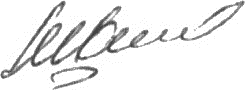 ___________ А.Т. Щастный     «30» августа 2018 г.П Л А Нидеологической и воспитательной работыУО «Витебский государственный ордена Дружбы народов медицинский университет»на 2018-2019 учебный годВитебск, 2018Основные цели и задачи воспитательной работыВоспитание − целенаправленный процесс формирования духовно-нравственной и эмоционально-ценностной сферы личности обучающегося, в котором достижение положительных результатов обеспечивается усилиями всех субъектов образовательного процесса, в первую очередь, педагогов и воспитанников.Целью воспитания является формирование разносторонне развитой, нравственно зрелой, творческой личности обучающегося (ст. 18 Кодекса Республики Беларусь об образовании).Процесс воспитания осуществляется путем решения следующих задач: формирование гражданственности, патриотизма и национального самосознания на основе государственной идеологии; подготовка к самостоятельной жизни и труду; формирование нравственной, эстетической и экологической культуры; овладение ценностями и навыками здорового образа жизни; формирование культуры семейных отношений; создание условий для социализации и саморазвития личности обучающегося.Основные направления идеологической и воспитательной работы в учреждениях высшего образования в 2018/2019 учебном году: -	гражданское и патриотическое воспитание; -	духовно-нравственное воспитание; -	поликультурное воспитание; -	экономическое воспитание;-	эстетическое воспитание;-	социально-педагогическая поддержка студентов и оказание им психологической помощи;-	воспитание в области охраны окружающей среды и природопользования;-	воспитание культуры безопасной жизнедеятельности и здорового образа жизни; -	студенческое самоуправление и молодежные организации и объединения; -	трудовое и профессиональное воспитание  Гражданское и патриотическое воспитаниеСоциально-педагогическая поддержка студентов и оказание им психологической помощиВоспитание культуры безопасной жизнедеятельности и здорового образа жизниСтуденческое самоуправление и молодежные организациии объединенияТрудоустройство и организация временной занятости молодежи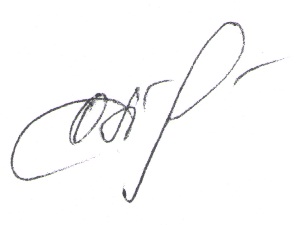 Проректор по воспитательнойи идеологической работе					О.А. СыродоеваОдобрен и утвержден на заседании Совета университетаПротокол № 11 от « 30 »  августа  2018 года№ п/пНаименование мероприятийСрок исполнения Ответственные исполнители1234Проведение мониторинга эффективности идеологической и воспитательной работы с применением новых диагностических технологий и использованием современных информационных методик на основе критериев и показателей, утвержденных Министерством образования Республики БеларусьВ течение годаОВР, СППС, центр идеологической работыАнализ результатов мониторинга качества воспитания, коррекция и внесение необходимых изменений в существующую в университете воспитательную модельМайРекторат, проректор по ВиИРОрганизация работы информационных групп ректората на факультетах, в студенческих общежитиях.В течение годаРекторат, ОВР, деканатыОрганизация работы идеологического центра университета по научно-методическому и информационному обеспечению идеологической и воспитательной работы В течение годаПроректор по ВиИР, идеологический центрИнформационно-методическое обеспечение кураторов, воспитателей общежитий тематическими разработками для проведения дней информирования, а также мероприятий, бесед, диспутов со студентами по актуальным проблемам социально-экономической и политической жизни страныВ течение годаОВР, центр идеологической работыОрганизация и проведение курсов повышения квалификации преподавателей вуза по организации идеологической и воспитательной работы со студентами, повышение квалификации сотрудников ОВР, педагогических работниковФевраль ФПК и ПК по педагогике и психологии,  ОВР, идеологический центрПроведение конкурса «Лучший куратор года ВГМУ»АпрельОВР, кураторы, деканатыУчастие в республиканском конкурсе молодых экскурсоводов «С чего начинается Родина…»В течение годаОВР, ПО ОО «БРСМ»Участие в мероприятиях, посвященных Дню белорусской письменностиАвгуст-сентябрьОВР, ПО ОО «БРСМ»Участие в республиканском гражданско-патриотическом проекте «Собери Беларусь в своем сердце»В течение годаОВР, ПО ОО «БРСМ»Работа постоянно действующего семинара для кураторов и студенческого актива «Идеологическая и воспитательная работа в университете: теория и практика»В течение годаОВР, центр идеологической работыОрганизация работы школы «Лидер» со студенческим активомВ течение годаОВР, СППС, идеологический центрОрганизация и проведение мероприятий, посвящённых 100 - летию ВЛКСМ, под девизом  «Славные традиции – нашему поколению» (по отдельному плану)Сентябрь- декабрьРекторат, проректор по ВиИР, ОВР, деканаты, центр идеологической работы, ППС, ПО ОО «БРСМ»Организация и проведение мероприятий со студентами в рамках республиканских акций «Ганаруся табой, Беларусь!», «За любимую Беларусь!», «Будущее страны – за молодежью», «Цветы Великой Победы», «К защите Отечества – готов!», «Беларусь - краiна талентаў», «Спасибо солдатам Победы за то, что не знаем войны», «Я-грамадзянiн Беларусi», «Жыву у Беларусi i тым ганаруся»В течение годаИдеологический центр, ОВР, кафедры, кураторы, ПО ОО «БРСМ», профком студентов, студ.клуб, спортклубУчастие в республиканском студенческом форуме «Берись! Реализуй! Созидай! Мечтай!»В течение годаПО ОО «БРСМ»2018 - 2020г.г. – Год малой родины. Организация и проведение мероприятий, посвященных Году малой родины (по отдельному плану)В течение  годаОВР, спортклуб, студклуб, кафедры, кураторы, студсоветы, профком студентов, ПО ОО «БРСМ»Ознакомление студентов с основами идеологии и практическими навыками реализации идеологии белорусского государства в жизнь в процессе преподавания дисциплин обязательного модуля «Политология»В течение годаКафедра социально-гуманитарных наукОрганизация и проведение мероприятий в рамках университетской акции «Моя Alma mater: исторические традиции, современность, будущее»:- ознакомление с экспозициями музея истории и развития университета, пополнение их фонда,- встречи, беседы с ветеранами университета,- выступление ведущих ученых, педагогов университета перед студентами и преподавателями,- ознакомление с научными школами, др.- проведение на базе музея тематических выставок, семинаров, уроков мужестваВ течение годаСовет ветеранов, музей, ПО ОО «БРСМ», деканаты, кафедры, ОВР, СНО, кураторыТоржественный Совет и концертная программа, посвященные Дню знаний, « Мне выпала шчасце тут нарадзiцца»СентябрьОВР, студенческий клуб, пресс-центр, деканатыПроведение выездного семинара студенческого актива, посвящённого Году малой родины, совместно с Витебским областным комитетом профсоюза работников здравоохранения по направлениям реализации государственной политики в области образования и здравоохраненияОктябрьОВР, СНО, Совет молодых ученых, СППС, ПО ОО «БРСМ», профком студентов, спортклуб, студклубКруглый стол с участием актива молодежных студенческих организаций «Государственная молодежная политика в Республике Беларусь».СентябрьКафедра социально-гуманитарных наук, идеологический центрПодготовка и проведение мероприятий, посвященных празднованию Дня Победы советского народа в Великой Отечественной войнеАпрель-майРектор,проректор по ВиИР, ОВР, идеологический центр, совет ветеранов, кафедры, студклуб, спорт-клубПроведение мероприятий в рамках акции «Молодежь – ветеранам»В течение годаПО ОО «БРСМ», Совет ветеранов, профком студентовАкция «Мой подарок ветерану» (организация встреч, круглых столов, волонтерской помощи и др.)В течение годаОВР, ПО ОО «БРСМ», Совет ветеранов, факультет «Здоровьесбережение»Организация кинолектория, посвященного подвигу белорусского народа в годы Великой Отечественной войныФевраль- майКафедры военной подготовки и экстремальной медицины, социально-гуманитарных наукПосещение музеев и памятных мест истории белорусского народа и государственностиВ течение годаВоспитатели общежитий, кураторы, каф. военной подготовки и экстремальной медицины, ПО ОО «БРСМ»Организация шефской помощи одиноким и престарелым людям, ветеранам войны и труда отрядом «Патриот»В течение годаПО ОО «БРСМ», Совет ветерановОсуществление гражданско-патриотического воспитания и ознакомление студентов с боевыми традициями белорусского народа в процессе изучения дисциплин «История Беларуси», «Великая Отечественная война советского народа»В течение годаКафедра социально-гуманитарных наукПроведение круглого стола «Подвиг медиков в годы Великой Отечественной войны – основа патриотического воспитания студентов медицинского вуза»АпрельОВР, идеологический центр, ПО ОО «БСРМ», профком студентов, музейПодготовка выставки художественной литературы ко Дню Победы и Дню Независимости Республики Беларусь Май -июльЗаведующий библиотекой, воспитатели общежитий, студсоветыОрганизация и проведение мероприятий, посвященных государственным праздникам и памятным датамВ течение годаСтуденческий клуб, ОВР, кафедры, кураторы, профком студентов, воспитатели общежитий, студсоветыПодготовка и проведение мероприятий, посвященных Дню пожилых людей, чествование ветеранов труда ВГМУОктябрьОВР, Совет ветеранов , кафедры, профком сотрудников«15 февраля – День памяти воинов-интернационалистов». Информационные часы и встречи с воинами-интернационалистами ФевральОВР, профком сотрудников, кафедра медицинской реабилитации, кураторы, воспитатели общежитий, ПО ОО «БРСМ»Мероприятия ко Дню защитников Отечества и Вооруженных Сил Республики Беларусь:-экскурсии в воинские части г.Витебска;- встречи с представителями военкоматов, военнослужащими, воинами-интернационалистами- участие в митингах и праздничных мероприятиях, посвященных Дню защитников Отечества-кураторские тематические часы в академических группах;-праздничные вечера в общежитияхФевральОВР, кафедры, каф. военной подготовки и экстремальной медицины, кураторы, воспитатели общежитий, студсоветы«15 марта – День Конституции Республики Беларусь»: информационные и кураторские часы в академических группах, беседы в общежитиях, оформление информационных стендов, тематических выставок, посвящённых 25-летию Конституции Республики Беларусь МартОВР, идеологический центр, кураторы, воспитатели общежитий, студсоветы, ПО ОО «БРСМ», зав.библиотекойПроведение викторины «Как ты знаешь Конституцию Республики Беларусь»МартКафедра социально-гуманитарных наукОрганизация и проведение мероприятий ко Дню единения народов Беларуси и России(кураторские тематические часы в академических группах, мероприятия в общежитиях)Март – апрельКураторы, воспитатели общежитий, студсоветы, ПО ОО «БРСМ»Мероприятия ко Дню Государственного герба Республики Беларусь и Государственного флага Республики Беларусь:-кураторские тематические часы;-оформление информационных стендов;- тематические выставкиМайОВР, кураторы, воспитатели общежитий, студсоветы, зав. библиотекойУчастие сотрудников и студентов в университетских и городских мероприятиях, посвященных 75-й годовщине освобождения Беларуси от немецко-фашистских захватчиков и Дню освобождения ВитебскаИюнь-июльОВР, студенческий клуб, воспитатели общежитий, профкомы студентов и сотрудников, ПО ОО «БРСМ», кафедрыУчастие сотрудников и студентов в университетских и городских мероприятиях, посвященных Дню Независимости Республики БеларусьИюльОВР, студенческий клуб, кафедры, профком студентов, профком сотрудников, ПО ОО «БРСМ»Семинары, круглые столы для ППС по вопросам идеологического и гражданско-патриотического воспитания студенческой молодежиВ течение годаОВР, идеологический центр, профкомы студентов и сотрудников, ПО ОО «БРСМ», кураторы, воспитатели общежитийУчастие в республиканском патриотическом проекте «Собери Беларусь в своем сердце», республиканском конкурсе и слете экскурсоводов « С чего начинается Родина», республиканском конкурсе «Лидер года»В течение годаПО ОО «БРСМ»,  профком студентов, ОВРРабота информационно-пропагандистских групп со студентами в общежитиях.1 раз в месяцРекторат, ОВР, воспитатели общежитийПроведение дней информирования в соответствии с утвержденной тематикой3-й четверг месяцаОВР, кураторы, зав. кафедрами, идеологический центрОбновление информации на официальном сайте вузаРегулярноОВР,ОДО , зав. пресс-центромОрганизация и проведение информационных и кураторских часов в академических группах.В течение года по графикуОВР, зав.кафедрами, кураторыВстречи студентов первого курса с представителями деканатов, представителями общественных объединений и органами студенческого самоуправления, экскурсии в музей истории и развития ВГМУСентябрьОВР, деканаты, профком студентов, ПО ОО «БРСМ», кураторы Учеба студентов - корреспондентов газеты «Медвузовец»В течение годаЗав. пресс-центромПериодическое обновление информационных стендов в учебных корпусах и в студенческих общежитиях ПостоянноОВР, воспитатели общежитий,  студсоветы Выпуск газеты «Медвузовец» 1 раз в месяцПроректор по ВР,зав. пресс-центром,   ОВРРегулярное информирование  республиканских и региональных СМИ о достижениях вуза В течение годаЗав. пресс-центромПостоянная актуализации информации по направлениям воспитательной деятельности в официальных интернет-ресурсах ВГМУ.АпрельЗав. пресс-центром, профком студентов, ПО ОО «БРСМ»,Проведение индивидуальной информационно-просветительской и воспитательной работы со студентамиВ течение года  Заведующие кафедрами, кураторы, воспитатели общежитий, СППСОрганизация подписной кампании на республиканские, областные и городские печатные изданияВ течение годаОВРТематические собрания, встречи и диспуты в учебных группах и общежитиях университета по  вопросам культурной и общественной жизни университета, общественно-политической жизни в Республике Беларусь В течение годаДеканаты, кураторы, воспитатели общежитийОрганизация, методическое обеспечение и проведение информационных и кураторских часов в академических группах1 раз в неделюОВР, зав. кафедрами, идеологический центр, кураторыВыпуск газеты «Медпрофкомовец». Обновление сайта профкома студентов и стенда1 раз в месяцПрофком студентовДуховно-нравственное и эстетическое воспитаниеДуховно-нравственное и эстетическое воспитаниеДуховно-нравственное и эстетическое воспитаниеДуховно-нравственное и эстетическое воспитание1234Культурно-массовые мероприятия в рамках Республиканской народно-патриотической акции «Мы вместе»СентябрьСтуденческий клубРайонный фестиваль молодежных творческих инициатив «Молодежь and art»СентябрьСтуденческий клубИгры « Медицинской Лиги команд КВН»В течение годаСтуденческий клубЧествование ученых-юбиляров на торжественных Советах университетаВ течение годаРекторат, ОВР, кафедрыОрганизация и проведение мероприятий в рамках Недели матери:-конкурс стенных газет в общежитиях;-публикации статей в газете «Медвузовец», посвященных темам студенческой семьи, государственной политики по поддержке семьи;-поздравление студенток-матерей в группах;-развлекательные мероприятия в общежитияхОктябрьКураторы, воспитатели общежитий, студсоветы, пресс-центр, профком студентовКультурно-массовые мероприятия, посвященные Дню студентаНоябрьОВР, студклуб, ПО ОО «БРСМ», профком студентов,студсовет, воспитатели общежитийУчастие в благотворительном марафоне «Всегда спасительно добро»НоябрьОВР, студклуб, профком студентов, ПО ОО «БРСМ»Детский новогодний утренникДекабрьОВР, студклубНовогодний капустникДекабрьОВР, студклубПраздничный концерт, посвященный Дню рождения ВГМУНоябрьОВР,студклубДень Святого Валентина:- акция «Валентинка любимому преподавателю»;- развлекательные мероприятия в общежитияхФевральОВР, студклуб, воспитатели общежитий, студсоветы, ПО ОО «БРСМ»Участие в Международном фестивале искусств студентов-медиков и медицинских работников Март - апрельСтуденческий клубОрганизация и проведение мероприятий, посвященных Дню женщин:-торжественный Совет;-концертная программа;-кураторские тематические часы в академических группах;-праздничные вечера в общежитияхМартСтуденческий клуб, ОВР, кафедры, кураторы, воспитатели общежитийОрганизация и проведение культурно-спортивного праздника МасленицаФевральОВР, студклубПроведение культурно-массовых мероприятий, посвящённых Дню смехаАпрельОВР, студклубПодготовка и участие в Республиканском смотре-конкурсе творчества студентов учреждений высшего образования «Арт-вакация- 2018»  АпрельОВР, студклубУчастие в Республиканской выставке студенческого творчества «Гранi творчасцi», посвящённой Году малой родиныФевраль-майОВР, профком студентов, ПО ОО «БРСМ», студсоветыПроведение акции «Весенняя неделя добра»МайОВР, ПО ОО «БРСМ», профком студентов, кураторы, воспитатели общежитийУчастие в безвозмездном донорстве крови, проведение Дней донора ВГМУВ течение годаОВР, деканатыУчастие в Бале выпускниковИюньПроректор по УР , деканатыТоржественное заседание и концертная программа, посвященная Дню медицинского работникаИюньОВР, студклуб, клинический отдел, профком сотрудниковОзнакомление с историей отечественной и мировой культуры. Изучение дисциплин по выбору студента «История культуры Беларуси», «Культурология и религиоведение»В течение годаКураторы, преподаватели кафедры социально-гуманитарных наукПосещение выставок, просмотр театральных спектаклей с последующим их обсуждениемВ течение года Студенческий клуб, кураторы, воспитатели общежитийВстреча с членами Союза писателей Республики БеларусьДекабрьПрофком студентовПроведение читательских конференций, диспутов по вопросам культуры и искусстваВ течение годаКафедры, кураторыПосещение Дома кино, просмотр фильмов духовно-нравственной и гражданско-патриотической направленности с последующим обсуждениемВ течение годаКураторы, воспитатели общежитийВстречи с артистами драматического театра имени Я. КоласаВ течение годаКураторы, ОВРОрганизация и проведение акций «Поделись теплом души своей!». Сбор и передача средств, игрушек, канцелярских товаров. Проведение праздничных концертов для детей-сирот, пожилых и инвалидовВ течение годаПО ОО «БРСМ», студенческий клубУчастие в благотворительных акциях «Милосердие без границ», «Дерево желаний», «Белый цветок», «Забота», «Ветеран», «Обелиск» и др.В течение годаПО ОО «БРСМ», профком студентов Совет волонтеров ГМУУчастие в гражданско-патриотическом марафоне «Вместе – за сильную и процветающую Беларусь!»МайОВР, каф. соц.-гум.наук, ПО ОО «БРСМ», профком студентовРеализация Программы сотрудничества между студенческими организациями и Белорусской Православной Церковью (2015-2020 гг.):- ознакомительные и паломнические экскурсии по историческим местам Республики Беларусь;- проведение бесед, круглых столов в учебных заведениях г. Витебска на тему: «Смысл жизни», «Выбор профессии. Духовное «горение» в профессии», «Нравственная культура в XXI в.»;- участие в Республиканской благотворительной акции «Восстановление святынь Беларуси»;- организация и проведение молодежного православного бала;- участие студентов-медиков в конференциях, семинарах, Рождественских и Сретенских православных чтениях;-проведение бесед, посвященных роли Православной церкви в духовно-нравственном формировании личности;- проведение профилактических мероприятий, направленных на недопущение вовлечения обучающихся в деятельность деструктивных и незарегистрированных организаций политической и религиозной направленности;- участие в Международном православном фестивале «Одигитрия»;- участие в молодежных слетах Витебской епархии: Покровском, Рождественском и Пасхальном;-участие в Международных медицинских Чтениях Святителя Луки Войно-Ясенецкого.В течение годаОВР, кураторы, воспитатели общежитий, кафедры, ПО ОО «БРСМ», профком студентов, библиотека ВГМУБлаготворительные мероприятия в детских домах города и области: УЗ «Витебская детская областная клиническая больница»,  детском отделении УЗ «Витебский областной клинический онкологический диспансер»,  Доме-интернате для престарелых и инвалидовВ течение годаОВР,ПО ОО «БРСМ», профком студентов, Совет волонтеровЛекции, беседы и диспуты по проблемам этики и этикета: «О культуре поведения», «В человеке всё должно быть прекрасно» и др.В течение годаКураторы, воспитатели общежитий Ознакомление с основными проблемами биомедицинской и биофармацевтической этики в процессе изучения дисциплин по выбору. Участие в республиканском конкурсе студенческих работ «Доступная биоэтика».В течение годаКафедры социально-гуманитарных наук, ОЗЗ, психологии и педагогики кураторыОрганизация ознакомительных экскурсий, посвящённых Году малой родины, в музеи ВГМУ и музеи г. Витебска: «Здравствуй, Витебск!» - экскурсия по городу.Посещение краеведческого музея.Посещение музея Марка Шагала.Посещение усадьбы Репина Посещение Духовского круглика        Посещение этнографических музеев на территории Беларуси, жемчужины древнего зодчества на Полоцкой земле.         Посещение областной библиотеки им. Ленина.         Посещение музея воинов – интернационалистов.В течение годаОВР, ПО ОО «БРСМ», профком студентов, кураторыПроведение встреч студентов с деятелями науки и искусстваВ течение года ПО ОО «БРСМ», воспитатели общежитий.Разработка информационных материалов по экологическому воспитаниюВ течение годаКафедры общ. гигиены и экологии, фармакогнозии, ботаники и экологии.Организация и проведение элективных курсов гуманитарно-нравственной направленностиВ течение годаКафедра соц.-гум. наук, психологии и педагогикиОрганизация работы клубного объединения «Моя семья»СентябрьОВР,СППС, кафедры соц.-гум.наук и психологии и педагогикиКонсультации студентов по вопросам брачно-семейных отношенийВ течение годаСППС, кафедра психологии и педагогики, юридический секторПроведение мероприятий для проживающих в общежитии, направленных на развитие культуры добрачных и семейных взаимоотношений, повышение коммуникативной компетентности, психологической культуры В течение годаСППС, воспитатели общежитий, кураторыРазработка и проведение элективных курсов «Семья в современном мире», «Основы семейного воспитания»В течение годаКафедры соц.-гум.наук и психологии и педагогикиБеседы, встречи, круглые столы  по вопросам семейных ценностейВ течение годаОВР,воспитатели общежитийПроведение внутривузовской акции «Молодая семья»Май 2019годаОВР, профкомы студентов и сотрудниковРассмотрение вопросов гендерного равенства в ходе изучения дисциплин социально-гуманитарного блока В течение годаКафедры соц.-гум.наук и психологии и педагогикиПроведение кураторских часов «Моя родословная в родословной моего края» (в рамках проведения Года малой родины)В течение годаОВР,кураторыПроведение акции «Наши дети»Май- июнь 2019ОВР, профкомы студентов и сотрудниковОрганизация курсовых смотров-конкурсов художественной самодеятельностиВ течение  годаСтуденческий клуб, профком студентов, ОВРПосещение выставок, просмотр театральных спектаклей с последующим их обсуждением.В течение  года Студенческий клуб, кураторы, воспитатели общежитийПроведение читательских конференций, диспутов по вопросам культуры и искусстваВ течение годаКафедры, кураторыЭкскурсии со студентами в Арт – центр и Дом-музей М. Шагала и Витебский областной краеведческий музейВ течение годаКураторы, воспитатели общежитийУчастие в мероприятиях, проводимых культурно-концертными организациями и молодёжными общественными организациями города и областиВ течение годаСтуденческий клубВовлечение студентов в кружки художественного творчества, художественной самодеятельности, в клубы по интересам, СНОВ течение годаСНО, ОВР, студенческий профкомПоликультурное воспитаниеПоликультурное воспитаниеПоликультурное воспитаниеПоликультурное воспитание1234Реализация программ по формированию у студентов ВГМУ толерантности, культуры межнационального и межконфессионального общенияВ течение годаФПИГ, ОВР, воспитатели общежитий, кураторы, спортклуб,  студклубОрганизация участия студентов ФПИГ в культурно-массовых и спортивных мероприятиях, проводимых в университетеВ течение годаФПИГ, ОВР, кураторы, спортклуб,  студклубУчастие студентов ФПИГ в фестивале творчества иностранных студентов «Дружба народов» в УО «Белорусско-Российский университет» (в г. Могилеве) и других интернациональных молодежных фестивалях в г. Витебске и Республике Беларусь В течение годаФПИГ, воспитатели общежитий, ОВР, кураторы, студклубОрганизация и контроль работы кураторов академических групп ФПИГ и кафедр-кураторов землячеств В течение годаФПИГ, ОВРОрганизация работы по адаптации студентов ФПИГ младших курсов; организация мероприятия для первокурсников ФПИГ «Посвящение в студенты ВГМУ» Сентябрь-ноябрьФПИГ, ОВР, кураторы, студклубПроведение бесед-лекций с иностранными студентами младших курсов «О культурно-нравственном, бытовом, правовом поведении иностранных студентов в Республике Беларусь»В течение годаФПИГ, ОВР, кураторы, профком студентов,инспекторы УГиМ УВД ОГиМ ОВДПроведение акций «Добро пожаловать в Витебск» (автобусная и пешая экскурсии по городу, знакомство с корпусами университета, клиническими базами, библиотеками, местами отдыха и досуга студентов и др.) для студентов ФПИГ младших курсовВ течение годаФПИГ, ОВР, ПО ОО «БРСМ», студсовет, кураторыОрганизация  мероприятия «Интернациональный вечер дружбы и национальных культур» (выставка национальных сувениров, предметов культуры, атрибутика каждого землячества, а также видеопрезентации землячеств, музыкальный номер от каждого землячества)ОктябрьФПИГ, ОВР, профком студентовОрганизация благотворительных акций со студентами ФПИГ и отечественными студентами в УО «Витебский государственный детский дом», ГУСО «Витебский дом-интернат для престарелых и инвалидов» и др. В течение годаФПИГ, ОВР,           профком студентов, кураторы, ПО ОО «БРСМ»Разработка и обеспечение выполнения плана мероприятий на время зимних и летних каникул для студентов ФПИГ, не выезжающих на родинуПериод зимних и летних каникулФПИГ, ОВР,           профком студентов, кураторы, ПО ОО «БРСМ»Организация мероприятия «Здравствуй, Новый  год!» с отечественными и иностранными студентами (в Клубе интернациональной дружбы)ДекабрьФПИГ, ОВР, ПО ОО «БРСМ», студсовет,кураторыПроведение конкурсов национальной кухни, рисунка карандашом, фотографий «Культура моей страны» между иностранными и отечественными студентами (в Клубе интернациональной дружбы)В течение годаФПИГ, ОВР, ПО ОО «БРСМ», студсовет,кураторыОрганизация и проведение интернациональных мероприятий «Королева-весна», «Mister Hostel» со студентами ФПИГ и отечественными студентамиФевраль,апрельФПИГ, ОВР, профком студентов, кураторы, ПО ОО «БРСМ»Участие студентов ФПИГ в торжественном концерте, выставке и спортивных мероприятиях  «Навруз – 2019» в ВГАВМ МартФПИГ, ОВР, студсовет, кураторыПроведение совместных интернациональных вечеров дружбы, встреч, тематических выставок с иностранными и отечественными студентами ВГМУ и других вузов г. ВитебскаВ течение годаФПИГ, профком студентов, кураторы, ПО ОО «БРСМ»Организация ознакомительных экскурсий для студентов ФПИГ в музеи ВГМУ, ВГУ им. П.М.Машерова и музеи г. Витебска:1) посещение краеведческого музея;2) посещение музея Марка Шагала;3) посещение усадьбы Репина в Здравнево;4) посещение областной библиотеки им. Ленина;В течение годаФПИГ, профком студентов, кураторы, ПО ОО «БРСМ»Организация экскурсионных поездок со студентами ФПИГ и белорусскими студентами в города Беларуси и дальнего зарубежья:- Минск,- Полоцк,- Могилев,- Мир, Несвиж и др.В течение годаФПИГ, профком студентов, кураторы, ПО ОО «БРСМ»Участие студентов ФПИГ в проведении патриотических мероприятий к тематическим дням:- День рождения ВГМУ;- День защитников Отечества и Вооруженных сил Республики Беларусь;- Международный женский день;-День единения народов Беларуси и России;- День Победы;- День Независимости Республики Беларусь;- День молодежиВ течение годаФПИГ, профком студентов, кураторы, ПО ОО «БРСМ», студклубПроведение студенческих вечеров отдыха, праздников, посвящённых знаменательным датам различных странВ течение годаФПИГ, ОВР, студсовет, кураторыОрганизация и проведение Дней культур землячеств, праздников и выставок землячеств и выставки белорусского творчества, а также работа Клуба настольных игр в Клубе интернациональной дружбыВ течение годаФПИГ, ОВР, студсовет, кураторыОрганизация и проведение турниров, занятий в группах здоровья среди студентов ФПИГ по различным видам спорта:шахматы, шашки;мини-футбол;настольный теннис;крикет;баскетбол;волейбол;бадминтонВ течение годаФПИГ, ОВР, спортклуб, студсовет, кафедра медицинской реабилитации и физической культурыОбеспечение участия спортивных команд студентов ФПИГ во внутри- и межвузовских  соревнованиях, спартакиадах, спортландияхВ течение годаФПИГ, ОВР, спортклуб, студсовет, кафедра медицинской реабилитации и физической культурыОрганизация спортивных соревнований в игре «Лазертаг», «Пейнтбол» со студентами ФПИГВ течение годаФПИГ, ОВР, студсоветОрганизация публикаций о культурных новостях ФПИГ в газете «Медвузовец» и на сайте университета в рубрике «Клуб интернациональной дружбы»В течение годаФПИГ, ОВР, студсоветЭкономическое воспитаниеЭкономическое воспитаниеЭкономическое воспитаниеЭкономическое воспитание1234Работа школы подготовки молодежных профсоюзных кадров «Стратегический резерв 2020»В течение годаПрофком студентовУчастие в республиканском конкурсе «100 идей для Беларуси»В течение года ОВР, ПО ОО «БРСМ»Участие в работе выставки в рамкахVIII Международного экономического форума «Инновации. Инвестиции. Перспективы» в рамках проведения инвестиционного ФорумаМайОВР, СНО, Совет молодых ученых Участие студентов и молодых ученых в стартап движенииВ течение годаСНО, совет молодых ученых, ОВРПроведение информационных и кураторских часов по вопросам развития экономикиВ течение годаОВР, ИПГ, воспитатели общежитий, кураторы академ. гр.Размещение информации по вопросам экономической грамотности на официальном сайте университета, на информационный стендах корпусах и общежитияхВ течение годаОВР, ОДО,  воспитатели общежитийВоспитание в области охраны окружающей среды и природопользованияВоспитание в области охраны окружающей среды и природопользованияВоспитание в области охраны окружающей среды и природопользованияВоспитание в области охраны окружающей среды и природопользования12341.Участие в  проведении Европейской недели мобильности (по отдельному плану)СентябрьОВР, спортивный клуб, профкомы сотрудников и студентов,  ПО ОО «БРСМ»Участие в акции по благоустройству берега р. Западная ДвинаОктябрь, апрельПрофком студентов, ПО ОО «БРСМ»,Участие в экологической акции «Сделаем-2018/Зробiм-2018»НоябрьПрофком студентов, ПО ОО «БРСМ»,Участие в  городских субботниках по благоустройству территории, прилегающей к университету и общежитиямВ течениеОВР, профкомы сотрудников и студентов, ПО ОО «БРСМ»Участие в республиканских субботниках по благоустройству городаВ течениеОВР, профкомы сотрудников и студентов, ПО ОО «БРСМ»Участие в благотворительной акции по наведению порядка на территории православного детского оздоровительного лагеря «Дружба».Март, майОВР, ПО ОО «БРСМ»Участие в республиканской экологической акция «Час Земли»МартОВР, профкомы сотрудников и студентов, ПО ОО «БРСМ»Участие в экологическом проекте «Аллея дружбы» посвященном Году малой родины (территория общежития № 2)АпрельОВР, профкомы сотрудников и студентов, ПО ОО «БРСМ»1234Индивидуальное консультирование студентов по вопросам обучения, развития, проблемам жизненного самоопределения, взаимоотношений с другими людьми, профессиональных и личностных выборов и т.п.В течение годаСППС, ОВР, деканаты, кураторы, воспитатели общежитийКонсультации студенческих групп по проблемам саморазвития, профессионального выбора, межличностных отношений, прохождения интервью при приеме на работуВ течение годаСППС, деканаты, кураторыКонсультации для воспитателей общежитий по оказанию студентам помощи в адаптации к условиям жизни в общежитии, предупреждению девиантного поведения, развитию у студентов коммуникативной компетенцииПо запросуОВР, СППС, деканатыОрганизация групповых занятий по формированию безопасного и ответственного поведенияВ течение годаОВР, СППС, деканатыПроведение кураторских часов, затрагивающих проблемы алкогольной, наркотической и никотиновой зависимости; распространения ВИЧ и ЗППП, формирования безопасного и ответственного поведения, противодействию торговле людьми; профилактики суицидального поведенияВ течение годаОВР, СППС, кафедра ОЗЗ, деканаты, ПО ОО «БРСМ»Проведение кураторских часов, затрагивающих вопросы формирования навыка управления своим эмоциональным состоянием, профилактике стресса; развития навыков самоуправления, организации режима труда и отдыха, целеполагания и самоэффективности; развития коммуникативных навыков, подготовки молодежи к семейной жизни В течение годаЗав. СППС,ОВРПроведение мероприятий для проживающих в общежитии, направленных на развитие культуры добрачных и семейных взаимоотношений, повышение коммуникативной компетентности, психологической культурыВ течение годаОВР, СППС, кафедра ОЗЗ, деканаты, профком студентов, ПО ОО «БРСМ»Изучение социально-психологического климата в группах первого курса. Заполнение социальных паспортов групп, их анализ; составление социально – педагогической характеристики университета. Составление характеристик групп, разработка рекомендаций по оптимизации адаптационных процессовПервое полугодиеОВР,СППС, деканаты, старостат, кураторыИзучение удовлетворённости студентов – выпускников процессом организации жизнедеятельности в ВГМУОктябрь,декабрьСППС, ОВР, деканатыИнформационно-тренинговый проект «Адаптация первокурсников к обучению в ВГМУ»Сентябрь-ноябрьСППСМониторинг «Качество жизни студента – медика»Март – апрельПедагог-психолог,соц. педагогОбеспечение постоянного обновления информации по вопросам здорового образа жизни, развитию психологической культуры на досках в общежитияхЕженедельноСППС, ОВР, воспитатели общежитийТренинговые программы по плану СППС и запросам студентовВ течение годаСППСЦикл семинаров-практикумов для преподавателей и сотрудников по совершенствованию коммуникативных компетенций во взаимодействии со студентамиВ течении годаСППСРабота по социальной защите студентовВ течение годаПрофком студентов, ОВРВыявление, учет и поддержка студентов, нуждающихся в социальной защите, опеке и попечительствеВ течение годаОВР, СППС, деканаты, кураторыЗащита прав и интересов студентов (обращая особое внимание на оказавшихся в трудной жизненной ситуации) в различных инстанциях (совет профилактики, совет общежития, совет факультета, суд, прокуратура и т.д.)По факту выявления и по запросам кураторовОВР, СППС,Индивидуальная работа со студентами, подвергшимися агрессии, насилиюПо факту выявления и по запросам кураторовСППСОбследование материально-бытовых условий студентов, проживающих в общежитииВ течение годаОВР, СППС, кураторыОбновление банка данных о детях-сиротах, инвалидах, малообеспеченных и нуждающихся студентах, матерях-одиночкахВ течение годаСППСОказание консультативной помощи по правовым вопросам, защите интересов студентов, оказавшихся в сложной жизненной ситуацииПо факту выявления и по запросамОВР, СППС, юридический сектор, деканаты, кураторы 1234Организация работы учебно-методического и информационного кабинета по формированию здорового образа жизни (ФЗОЖ)В течение годаЗав. учебно-методическим и информационным кабинетом по ФЗОЖПроведение общеуниверситетских смотров--конкурсов «Образ жизни, здоровье и успех» на лучшее средство формирования ЗОЖ населения, в том числе среди молодежи, профилактики заболеваний Февраль-июньЗав. кафедрой ОЗЗ Организация и проведение научно-исследовательских работ по проблемам профилактики социально значимых заболеваний, фактов риска их развития, формирования здорового образа жизни населенияВ течение годаЗав. кафедрой ОЗЗ Проведение студенческих конференций «Здоровый студент – здоровый врач – здоровая нация»В течение годаДеканы факультетов, зав. кафедрой поликлинической терапии Актуализация учебных программ по вопросам формирования здорового образа жизни и профилактики заболеваний с учетом современных тенденций и международного опытаВ течение годаЗав. кафедрой ОЗЗ Участие и реализация территориальных, профилактических проектов, направленных на укрепление здоровья населения, повышения культуры и этики здоровья, формирования здорового образа жизни населения (в том числе в рамках программы «Витебщина за здоровый образ жизни»)В течение годаПроректор по НИР доцент Сушков С.А., проректор по В и ИР Сыродоева О.А. Проведение университетских единых дней и акций, Дней здоровья, в том числе «Без табака и алкоголя», «Тропа здоровья», «Среда обитания», «Аллея здоровья», «Ярмарка здоровья», «За здоровую жизнь» , «STOP Спайс» и др.В течение годаПроректор по В и ИР Сыродоева О.А., зав. кафедрой медицинской реабилитации и физической культуры, зав. кафедрой психиатрии и наркологии Издание информационно-образовательных и методических материалов по вопросам формирования здорового образа жизни1 раз в кварталЗав. кафедрой ОЗЗ Участие в мероприятиях, связанных с обсуждением состояния здоровья студентов университета и использования в учебно-воспитательном процессе современных превентивных технологийВ течение годаЗав. учебно-методическим и информационным кабинетом по ФЗОЖОказание методической помощи студентам и сотрудникам ВГМУ (в т.ч. кураторам академических групп) в подготовке средств медико-гигиенического обучения и воспитания населения (текстов лекций, мультимедийных презентаций, памяток, буклетов, плакатов, видеороликов и др.), наглядной агитации по вопросам ФЗОЖ и др.В течение годаЗав. учебно-методическим и информационным кабинетом по ФЗОЖРазмещение средств наглядной агитации по актуальным вопросам ФЗОЖ в общежитиях университетаВ течение годаЗав. учебно-методическим и информационным кабинетом по ФЗОЖК Международному дню отказа от курения и Всемирному дню без табака:-акции ПО ОО «БРСМ»;- тематические кураторские часы и беседы в общежитиях;- тематические выставкиНоябрь,майКураторы, воспитатели общежитий, ПО ОО «БРСМ» , зав. библиотекойКо Всемирному дню борьбы со СПИДом мероприятия и встречи со специалистами в академических группах и общежитииДекабрьКураторы, воспитатели общежитий, ПО ОО «БРСМ»  Мероприятия, посвященные профилактике злоупотребления алкоголем:-встречи на факультетах и в общежитиях с представителями правоохранительных органов, сотрудниками кафедры психиатрии и наркологииВ течение годаКураторы, воспитатели общежитий, кафедра психиатрии и наркологии, ПО ОО «БРСМ»Освещение проблем алкоголизма, табакокурения, профилактики СПИД в газете «Медвузовец».В течение годаПресс-центрПроведение совместных мероприятий по ФЗОЖ с первичной организацией ОО «БРСМ» и профкомом студентовВ течение годаЗав. учебно-методическим и информационным кабинетом каф. ОЗЗПроведение лекций по формированию ЗОЖ в средних школах и ССУЗах г. ВитебскаВ течение годапо отдельному плануКомитет ПО ОО «БРСМ».Выступления на семинарах, Советах (различной направленности), в общежитиях с пропагандой здорового образа жизни, предупреждения фактов асоциального поведения студентовВ течение годаОВР, СППС, кафедра соц-гум. наук, каф. ОЗЗОрганизация бесед, просмотров документальных фильмов, мини-лекций, занятий с элементами тренинга для проживающих в общежитиях по вопросам ЗОЖ и профилактике зависимого поведенияВ течение годаОВР, СППС, кураторы, воспитатели общПроведение акций молодежных организаций: «Беларусь против табака!», «Курению – нет!», «Стоп табак!», «Стоп СПИД», «Осторожно ИППП», «Молодежь против наркотиков»В течение годаКураторы, воспитатели общежитий, профком студентов, ПО ОО «БРСМ», СППСОрганизация и проведение «Дней здоровья ВГМУ». МайСпортивный клуб, кафедра физической культуры, кафедра медреабилитации и физической культуры, профкомы Организация массовых спортивных соревнований, «Звёздных походов», туристических слётовВ течение года Спортивный клуб, ОВР, кафедра медицинской реабилитации и физической культурыПроведение лыжного и пешего походов по местам боевой славы белорусского народа (в рамках Года малой родины)ФевральОВР, ПО ОО «БРСМ», спортивный клуб кафедра медицинской реабилитации и физической культурыПроведение спортивных соревнований, посвященных Дню защитников Отечества и Вооруженных Сил Республики Беларусь и 74-ой годовщине Победы советского народа в Великой Отечественной войнеФевраль, майСпортивный клуб, кафедра физической культуры ПО ОО «БРСМ», кафедра  медреабилитации и физической культуры,Организация спортивных соревнований между подразделениями университета, студенческими группами и общежитиямиВ течение года Спортивный клуб, ОВР, профком студентов, кафедра медреабилитации и  физической культурыОрганизация и проведение соревнований ГФОК Республики БеларусьВ течение годаСпортивный клуб, кафедра медреабилитации и физической культурыОрганизация работы спортивных секций и групп спортивного совершенствованияВ течение годаКафедра медицинской реабилитации, кафедра медреабилитации и  физической культуры, спортклуб Проведение Рождественского шахматного турнира среди вузов г. Витебска ДекабрьСпортклуб, ПО ОО «БРСМ»Лекции и беседы о личной гигиене и гигиене быта, учебного труда и отдыха, по пропаганде физкультуры и спорта, здорового образа жизни В течение годаСпортклуб, кафедры, кураторы, воспитатели общежитий, информац. кабинетОбеспечение и контроль за работой спортивных комнат в общежитияхВ течение годаСпортклуб, профком студентов, ПО ОО «БРСМ»Участие в Спартакиаде молодежных общежитий Октябрьского районаНоябрьСпортклуб, ПО ОО «БРСМ»Участие в городской Спартакиаде вузовВ течение годаОВР, спортклуб, кафедра медреабилитации и  физической культуры, ПО ОО «БРСМ», профкомыУчастие в соревнованиях среди медицинских вузов Республики БеларусьВ течение годаОВР, спортклуб,  кафедра медреабилитации и  физической культуры, ПО ОО «БРСМ», профкомыУчастие в Республиканской УниверсиадеВ течение годаОВР, спортклуб, кафедра медреабилитации и  физической культуры, ПО ОО «БРСМ», профкомыУчастие в Республиканском туристическом слете студентовСентябрьОВР, спортклуб, кафедра медреабилитации и  физической культуры, ПО ОО «БРСМ», профкомыУчастие в городских звездных походах и туристических слетахВ течение годаОВР, спортклуб, кафедра медреабилитации и  физической культуры, ПО ОО «БРСМ», профкомыУчастие в областном туристическом слете работников здравоохраненияИюньСпортивный клуб, профкомы студентов, сотрудников, кафедра медреабилитации и  физической культурыРазработка «Информационного листка для первокурсника»АвгустОВР, ПО ОО «БРСМ»Тематические собрания, круглые столы  в учебных группах и общежитиях университета по вопросам правовой грамотности В течение годаКураторы, воспитатели общежитий, профком студентов, ПО ОО «БРСМ», юридический секторПроведение встреч с представителями правоохранительных органов (МВД, ГАИ, МЧС).В течение годаОВР, деканатыИзучение Кодекса об административных правонарушениях, Уголовного кодекса, Кодекса Республики Беларусь об образовании и других нормативно-правовых актов Республики Беларусь.Декабрь-январьИдеологический центр, кафедра соц.-гум.наук, юридический секторКонсультации студентов и работников университета сотрудниками юридического сектораВ течение годаЗав. юридическим секторомПроведение информационных часов в группах на тему «Правовая культура в профессиональной и повседневной жизни медика» Февраль-март Кураторы, кафедра соц.-гум.наук,Организация обязательного факультативного курса «Коррупция и ее общественная опасность» для студентов 1 курса всех факультетов. В течение годакомиссия по противодействию коррупции,кафедра соц.-гум.наукИзучение дисциплин по выбору студента: «Права человека», «Основы права». Чтение лекций по правовым вопросамВесенний семестркафедра соц.-гум.наукПрофилактика правонарушений в молодежной среде. Лекции и беседы о правах и обязанностях студента, о культуре общения и поведения в общежитии, вузе, общественных местахВ течение годаКомиссия по профилактике правонарушений и пьянства, кураторыПроведение профилактической работы (согласно отдельному плану) по недопущению фактов нарушения антикоррупционного законодательства при проведении образовательного процессаВ течение  годаПроректор по В и ИР, комиссия по противодействию коррупции Работа по защите прав молодых специалистов и работающей молодежиВ течение годаПрофком студентов, юридический секторРазмещение на официальном сайте университета материалов, направленных на повышение уровня правовой грамотности В течение годаОВР, ОДО, юридический секторУчастие в XI специализированной выставке-ярмарке «Витебщина – за здоровый образ жизни - 2018»СентябрьКаф. медреабилитации и физической культуры, каф. ОЗЗ1234Формирование Совета студенческого самоуправления СентябрьОВР, ПО ОО «БРСМ», профком студентов, деканаты факультетов, каф. соц.-гум.наук.Работа Совета студенческого самоуправления (по отдельному плану)В течение годаОВР, ПО ОО «БРСМ», профком студентов, деканаты факультетовФормирование студенческих советов на отчетно-выборных конференциях общежитийМай-июньМетодист ОВР, воспитатели общежитийРабота студенческих советов общежитий (по отдельному плану)В течение годаОВР, воспитатели общежитийРабота студенческой профсоюзной организации. Формирование профкома студентов на отчетно-выборной профсоюзной конференции (по отдельному плану)В течение годаПрофком студентовРабота первичной организации общественного объединения «Белорусский республиканский союз молодежи»  (по отдельному плану)В течение годаПО ОО «БРСМ»Слет отличников учебыАпрельДеканаты, ОВРУчастие в областном фестивале творчества студенческих отрядовОктябрьОВР, ПО ОО «БРСМ», профком студентовОбучение профактива в «Школе профсоюзного актива»В течение годаПрофком студентовОбучение профактива «Стратегический резерв- 2020»В течение годаПрофком студентовУчастие в областном этапе республиканского конкурса «Студент года -2018»НоябрьОВР, студ. клуб, ПО ОО «БРСМОрганизация и участие в проекте  ОО «БРСМ» «Открытый диалог»В течение года ПО ОО «БРСМ»Организация и проведение ХХII  Международного фестиваля «Студенческая осень ВГМУ – 2018» (по отдельному плану)Октябрь -ноябрь ОВР,  студенческий клуб, ФПИГ, спортклуб, деканаты, ПО ОО «БРСМ», профком студентов.14.15.Пешеходный маршрут «Знакомство с историей, культурой, традициями г. Витебска и ВГМУ», посвящённый Году малой родины (для отечественных и иностранных студентов-первокурсников)СентябрьПрофком студентов, ФПИГ15.Поздравительная почта «Дню учителя посвящается»Конец сентябряПрофком студентов16.Круглый стол «Социальная защита студентов»НоябрьПрофком студентов, СППС17.День самоуправления в ВГМУ (в общежитиях вуза к международному Дню студента)НоябрьПрофком студентов18.Акция  «Восстановление святынь Беларуси», посвящённая Году малой родиныСентябрьПО ОО «БРСМ» 19.Круглый стол актива молодежных студенческих организаций «Государственная молодежная политика в Республике Беларусь» на базе идеологического центраДекабрьИдеологический центр, каф. соц.-гум. наук, профком студентов, ПО ОО «БРСМ»20.Квест «Весёлая анатомия» (в рамках Дней факультетов).АпрельПрофком студентов21.Акция «Наведем порядок на местах захоронения участников Великой Отечественной войны» (в рамках акции «Сохраним память на века») (Лиозненский район)МайПрофком студентов, ОВР, 22.Организация студенческого велопохода, посвященного Дню ПобедыМайПрофком студентов, ОВР, студенческий клуб23.Участие в областной выставке-презентации республиканского молодежного проекта «100 идей для Беларуси»АпрельОВР, ПО ОО «БРСМ», профком студентов24.Встреча со стипендиатами специального фонда Президента Республики Беларусь по поддержке одаренной молодежиАпрельОВР, ПО ОО «БРСМ», профком студентов25.Конкурс на лучшую группу курса, факультетаВ течение годаДеканаты, профком студентов26.Участие студентов в рейдах по охране общественного порядка на территории университета, вовлечение студентов в работу оперотряда в общежитияхВ течение года Служба безопасности, деканаты, кураторы, оперотряд, воспитатели общежитий 27.Участие студентов в рейдах по благоустройству территории университета, общежитийВ течение годаХЧ, ОВР, кураторы, воспитатели общежитий,профком студентов, ПО ОО «БРСМ»  28.Привлечение студентов к чтению лекций и проведению бесед по патриотической тематикеВ течение  годаКафедра военной подготовки и экстремальной медицины, кураторы, ПО ОО «БРСМ»29.Проведение совместных интернациональных вечеров дружбы, встреч с иностранными студентами, организация тематических выставокВ течение годаПрофком студентов, деканат ФПИГ, кураторы30.Встреча студентов-выпускников с руководящими работниками здравоохранения города и области, с заслуженными врачами республикиВ течение годаРекторат, деканаты31.Организация работы «Школы ССО»  1 раз в 2 месяцаОВР, СППС, профком студентов32.Проведение анкетирования «Учебный процесс глазами студентов».Апрель-майОВР, деканаты33.Организация работы школы «Лидер»В течение годаИдеологический центр, СППС, ОВР34.Выездной семинар – практикум для студенческого актива и актива общественных молодежных организацийОктябрь ОВР, СППС, студенческий клуб, спортивный клуб35.Участие в торжественном закрытии третьего трудового семестра. Подведение итогов республиканского конкурса «Трудовой семестр-2018»НоябрьОВР, ПО ОО «БРСМ»36.Организация экскурсионных поездок, посещение Национального академического драматического театра им. Я. КоласаВ течение года Профком студентов37.Организация и развитие волонтерского движения. Участие волонтерских отрядов в областных, городских, районных мероприятиях волонтерских отрядовВ течение года ОВР, ПО ОО «БРСМ», профком студентов38.Организация «Дней факультетов» (по отдельному плану)АпрельСтуденческий клуб, деканаты, профком студентов, ОВР39.Участие студентов в праздновании всех знаменательных датВ течение годаДеканаты, ОВР, студенческий клуб, профком студентов40.Контроль за состоянием общественного питания   студенческим активомВ течение годаПрофком студентов, студенческое самоуправление41.Организация и проведение встреч ректора со студенческим активом вуза2 раза в годРекторат, деканаты, ОВР1234Организация работы студенческих строительных и сельскохозяйственных, медицинских отрядов, подведение итоговсентябрь II полугодие, ПО ОО «БРСМ», ОВР, профком студентов, деканатыУчастие в конкурсе «В объективе студотряд»Июль - февральПО ОО «БРСМ»Участие в торжественном закрытии третьего  трудового семестра и подведение итогов республиканского конкурса «Трудовой семестр-2018»НоябрьОВР, ПО ОО «БРСМ»Участие студентов в рейдах по благоустройству территории университета, общежитийВ  течение годаОВР, кураторы, воспитатели общежитийУчастие студентов в общественно-полезном труде в период производственной практики в лечебно-профилактических и аптечных учрежденияхИюнь-июльРуководители производственной практикиУчастие в республиканской выставке научно-методической литературы, педагогического опыта и творчества учащейся молодежиАпрельОВР, СППС, каф. соц.-гум.наук, каф. ОЗЗТрудоустройство и организация временной занятости студентов в кафе общежитий, санитарами и младшим медперсоналом в лечебно-профилактических учрежденияхВ течение годаПО ОО «БРСМ»Организация дежурства студентов в клиникахВ течение годаДеканат, клинические кафедрыОрганизация и работа волонтерских отрядовДекабрьОВР, ПО ОО «БРСМ», профком студентовУчастие волонтерских отрядов в областных, городских, районных мероприятияхВ течение годаОВР, ПО ОО «БРСМ»Организация и проведение Дней открытых дверейВ течение годаФакультет профориентации и довузовской подготовки, ОВРОрганизация обучения студентов рабочим профессиям для работы в студенческих строительных и сельскохозяйственных отрядахВ течение  годаПО ОО «БРСМ», ОВР